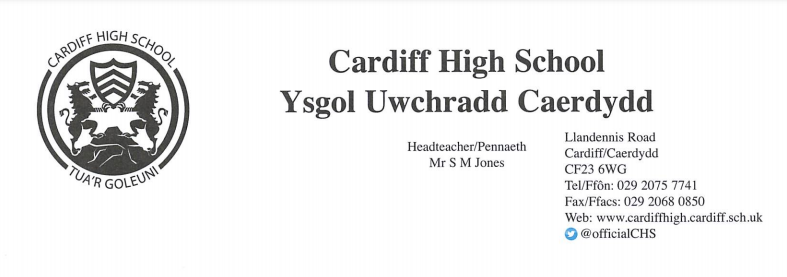 Dear Parent/Carer,Staff at Cardiff High School are delighted to once again be offering a Summer School for Year 6 pupils during the start of the summer holidays. This programme will allow students to meet some of their future peers, teachers and get to know their way around their new school. The programme will take place at:	Cardiff High School The dates for the programme are:	25th – 29th July 20221st – 5th August 2022The times for the programme are:	9am - 3pm (AM: 9am-12pm & PM: 12pm – 3pm)The Summer School will:Be staffed by experienced teachers and coachesFocus on numeracy, literacy and creativity skills during the morning sessionsPromote team-work and communication skillsProvide an opportunity to try new activitiesEnable pupils to explore the school and meet new friendsInclude lots of sports and gamesThis event will boost the pupils’ skills and confidence as well as being a fun experience over the summer holidays.Students will be able to try out some of the variety of activities on offer at Cardiff High. Many activities will be physically active and pupils will need to dress appropriately in comfortable clothes suitable for movement, and adequate footwear such as trainers. As the Summer School runs for the full day it is essential that children bring a packed lunch, snacks and plenty of liquids. There will be no facilities to purchase food and/or drink.The cost for each day will be charged at £35. Students can choose to attend the whole period, one week or even particular days/half days. Please clearly indicate the duration and dates that you wish your child to attend on the consent form enclosed.The running of the second week will go ahead if there is sufficient demand. If there is a need to close the Summer School early due to low numbers, we will issue a refund to those who have paid.Places are limited across all ten days and will be allocated on a first come, first served basis. The deadline for applications and payment is 24/06/2022.If you would like your child to take part, please complete and return the enclosed parental consent form and medical questionnaire. Please return the form together with payment (please make cheques payable to Cardiff High School) in a clearly labelled envelope addressed to Miss N O’Neil and referring to Summer School to Cardiff High School. If you would prefer to pay via bank transfer, please email OneilN6@hwbcymru.net. You will be sent confirmation via email if your child has been successful in obtaining a place prior to the end of the Summer term.Please note this event is subject to COVID restrictions. Hand sanitiser and antibacterial wipes will be used by both pupils and staff throughout the day. Should your child display any COVID symptoms or is generally unwell, we kindly ask they do not attend. As the cost fully covers the running and staffing of the Summer School, we will unfortunately not be able to issue any refunds for absence/sickness.Yours faithfully,Miss R. Foreman					Miss N. O’Neil(Summer School Co-Ordinator)			(Summer School Administrator)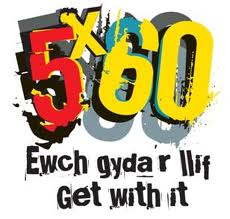 Medical Questionnaire/Consent Form for CHS Summer School 2022Your child’s name	______________________________________ Current School	______________________________________Does your child have any physical or psychological condition that may affect him/her during the summer school? YES/NOIf yes, please give details ____________________________________________________________________Please give details of any allergies we should be aware of: ________________________________________If your child suffers from a particular medical complaint, please enclose a letter giving details.When did your son/daughter last have a tetanus injection? __________________________________________________________________Parental /Carer Contact DetailsName:_____________________________ Relationship to child:_______________________Email (for confirmation of secured place):__________________________Telephone: Home_____________________ Work_____________________  Mobile____________________Alternative Emergency Contact Name ____________________________ Relationship to child: _______________________Telephone Number_________________________I consent to any emergency medical treatment necessary during the summer school.Full Name of Parent/Carer ____________________________________________Signed _____________________________ Date ____________________I/We give permission for _________________________to attend summer school on the following dates (please tick where appropriate)I confirm that __________________________ will be collected / is able to walk home from Cardiff High’s Summer School each day. (please circle)I will be paying the amount of ___________ by bank transfer / cash / cheque. (please circle)If not paying via bank transfer, I enclose cash / a cheque (please circle) for __________ / N/AData Protection The data requested will be stored on the school management information system in line with data protection legislation and our retention schedule. It will be used for the purposes outlined in our ‘Privacy Notice’ which is issued to parents/carers and pupils. Every effort is made to ensure the accuracy and security of personal date held by the school. Individuals have certain rights of access to personal information held on them which are also outlined in the privacy notice. ALL DAYAM ONLYPM ONLYMonday 25th JulyTuesday 26th JulyWednesday 27th JulyThursday 28th JulyFriday 29th JulyALL DAYAM ONLYPM ONLYMonday 1st AugustTuesday 2nd AugustWednesday 3rd AugustThursday 4th AugustFriday 5th August